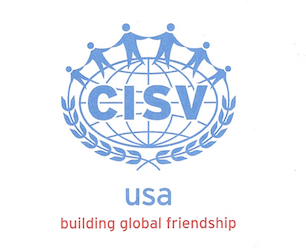 Are you interested in connecting with people from different cultures, backgrounds and languages to collaborate and become friends? Will you be turning 11 in 2020 or are you currently between the ages of 11-18? Are you interested in traveling? Children’s International Summer Villages (CISV) is an independent, non-profit, non-political, volunteer organization that offers children, youth, and adults the opportunity to make new friendships worldwide and to understand and appreciate different cultures. While CISV offers many different programs, the philosophy of CISV can be summarized as a commitment to promote peace education, to learn about other cultures through close friendships and to accept others without prejudices or stereotypes.  Applicants are selected to join delegations traveling to a variety of host countries. Please join us for an information night on one of the Mondays below. In addition, children are invited to the Saturday Activity Day to sample CISV style activities and meet kids who have traveled with CISV. Locations for 2020 travel will be revealed November 4th, 2019.  http://cincinnati.cisvusa.org/about-us/Questions?  cisvcincinnati@gmail.comInformation Nights     Monday, November 4th 				Monday, December 2nd7-8pm at Academy World Languages		7-8pm at Academy World Languages2030 Fairfax Ave, Cincinnati, OH 45207		2030 Fairfax Ave, Cincinnati, OH 45207Activity DaySat 11/16 at 1-3 at Summit Country Day Lower SchoolConvent Lane off of 2161 Grandin Rd 45208Recent participant experiences can be read about here:http://www.fortthomasmatters.com/2019/10/noah-gracey-on-joining-cisv-cincinnati.htmlhttp://www.fortthomasmatters.com/2019/10/claire-tinkler-on-joining-cisv.htmlAbout UsCISV is a global organization dedicated to educating and inspiring for peace through building inter-cultural friendship, cooperation and understanding. Founded in 1950, today we are a federation of 69 Member Associations with over 200 Chapters or local groups. In over 60 years we have given countless children and young people the experience of their lives and the opportunity to build lasting friendships through our international educational programs. Our innovative, fun, non-formal peace education ‘learning by doing’ programs begin with our original and unique Village program for 11-year-olds. We offer an exciting blend of seven international camp-based, family exchange and local community programs. We aim to help our participants develop the skills they need to become informed, responsible and active global citizens and make a difference in their communities and the world. At the heart of all of our programs is friendship, in line with our founding belief that peace is possible through friendship and mutual understanding.Our MissionCISV educates and inspires action for a more just and peaceful world.Our programsVillage Program age 11Interchange age 12-15Step Up age 14-15Seminar Camp age 17-18